Ch Interm дз на 24 ноябряУчить слова до конца, будет работа на слова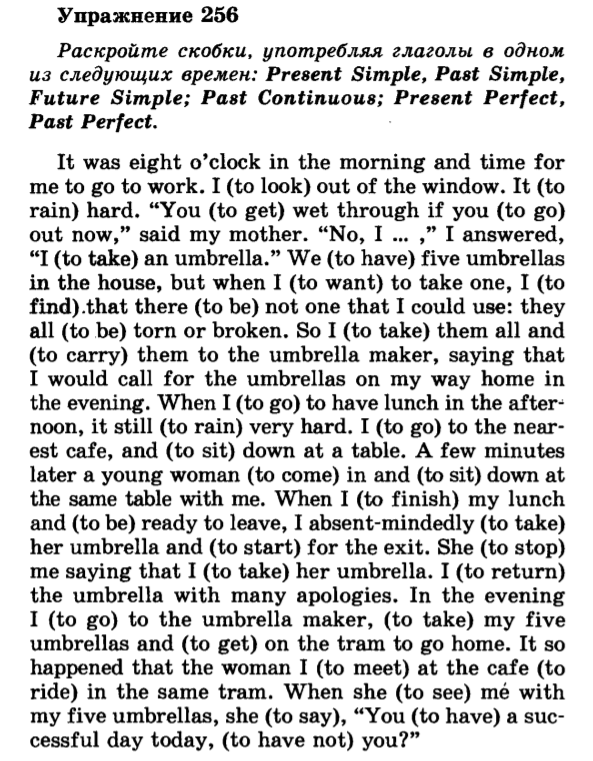 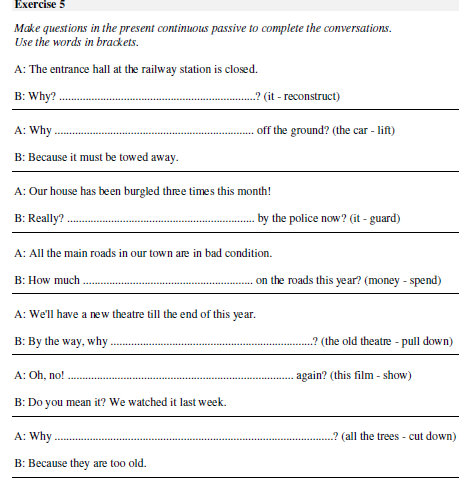 